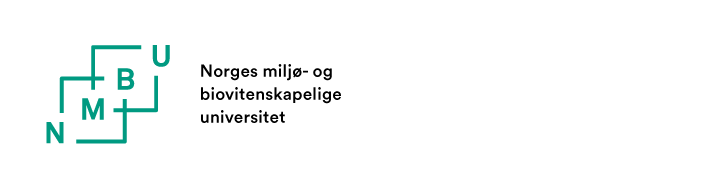 1.2 Ph.d.-avtale: Avtale om gjennomføring av ph.d.-program ved NMBU
	Ph.d.-avtalen skal fylles ut av ph.d.-kandidaten i samarbeid med veilederne. 	FormålDenne avtalen bygger på gjeldende bestemmelser for ph.d.-utdanningen ved NMBU. Det vises spesielt til Ph.d.-forskriften fastsatt av Universitetsstyret 30.01.2020 (https://www.nmbu.no/forskning/forskerutdanning/forskrifter).

Avtalen skal inngås senest fire måneder etter oppstartdato (startdato for finansiering), og skal sikre gjennomføringen av ph.d.-utdanningen for ph.d.-kandidater som gjennom enkeltvedtak er tatt opp til ph.d.-program ved NMBU. Avtalen regulerer partenes rettigheter og plikter innenfor rammen av gjeldende regelverk og opptaksvedtaket. Ph.d.-avtalen og endringer i den skal godkjennes av programansvarlig fakultet. Signert avtale (og vedlegg til denne) arkiveres av fakultetet i ph.d.-kandidatens doktorgradsmappe i NMBUs arkivsystem P360. Ph.d.-kandidat, veiledere og kontaktpersoner for ekstern(e) institusjon(er) skal få kopi av avtalen.Ph.d.-kandidaten er tatt opp til følgende ph.d.-program:Avtalen er inngått mellom følgende parter:Ph.d.-kandidaten, fakultetet, og eventuell ekstern virksomhet (offentlig eller privat bedrift, organisasjon mv.)  som bidrar med finansiering, eller på annen måte har medansvar under ph.d.-utdanningen (for eksempel ved å stille veileder til disposisjon), skal være part i ph.d.-avtalen. Hovedveileder og medveileder(e) skal inn i punkt 8.  Hvis ph.d.-utdanningen gjennomføres i samarbeid med en annen gradsgivende utdanningsinstitusjon, skal denne institusjonen være part i ph.d.-avtalen (fyll inn nedenfor).  NB! Dersom ph.d.-kandidaten søker opptak til ph.d.-utdanning ved begge læresteder, skal det i tillegg til ph.d.-avtalen inngås en egen «Cotutelle-avtale» (NMBU skjema 1.4).Avtaleperiode (studierettsperiode), mulig pliktarbeid og residenspliktI avtaleperioden har ph.d.-kandidaten studierett ved NMBU. Avtaleperioden skal sikre mulighet for gjennomføring av ph.d.-utdanningen til normert tid, tre års fulltidsstudier, og skal som hovedregel settes til tre år uten pliktarbeid eller fire år med 25 % pliktarbeid. Fakultetet kan stille krav om at kandidater med ekstern arbeidsgiver må ha opphold i relevant fagmiljø ved NMBU (residensplikt) i løpet av avtaleperioden. Legg til flere rader ved behov: Plasser markøren i cellen helt til høyre i nederste rad og trykk på «tab»-tasten.Ved avtaleperiodens utløp opphører ph.d.-kandidatens studierett ved NMBU, rett til veiledning og tilgang til universitetets infrastruktur. Forlengelse av avtaleperioden/studieretten kan skje på bestemte vilkår (se pkt. 11). Dersom avtaleperioden er utløpt har ph.d.-kandidaten likevel rett til å søke om å få levere inn avhandlingen til bedømmelse for ph.d.-graden.Ansettelsesforhold og finansiering av ph.d.-utdanningenPh.d.-avtalen og eventuelle vedlegg til denne, skal dokumentere at ph.d.-kandidaten har tilstrekkelig finansiering for hele ph.d.-utdanningen og for hele avtaleperioden. *) Forskningsmidlene for jordbruk og matindustri
**) Ph.d.-prosjekt og stipendiatstilling ved et av NMBUs fakulteter er helt eller delvis finansiert via prosjektstøtte fra Forskningsrådet.List opp budsjettpostene så konkret som mulig. Legg til flere rader ved behov: Sett markøren i cellen helt til høyre, i raden over «Totalt», og trykk på «tab»-tasten.Ph.d.-utdanningens innhold – opplæringsdel, forskningsarbeid og avhandlingPh.d.-kandidaten skal i avtaleperioden gjennomføre en doktorgradsutdanning under aktiv veiledning. Ph.d.-utdanningen består av en opplæringsdel på mellom 30 og 60 studiepoeng i tråd med de spesifikke krav fakultetet har fastsatt, og et selvstendig forskningsarbeid eller kombinert forsknings- og utviklingsarbeid. Fakultetet har ansvar for at opplæringsdelen sammen med forskningsarbeidet (ph.d.-prosjektet og avhandlingen) gir ph.d.-kandidaten utdanning på høyt faglig nivå i henhold til internasjonal standard, og et læringsutbytte i samsvar med det nasjonale kvalifikasjonsrammeverket.Ph.d.-kandidatens forskningsarbeid eller kombinerte forsknings- og utviklingsarbeid skal lede fram mot en ph.d.-avhandling som skal oppfylle kravene som stilles i ph.d.-forskriftens § 10.Nødvendig infrastrukturPh.d.-kandidaten skal ha til disposisjon nødvendig infrastruktur for gjennomføring av ph.d.-prosjektet. 
NB! En ekstern virksomhet som stiller infrastruktur til rådighet, skal være part i ph.d.-avtalen (se punkt 3).List opp og beskriv behovene så konkret som mulig. Legg til flere rader ved behov: Plasser markøren i cellen helt til høyre i nederste rad og trykk på «tab»-tasten.Rett til veiledning og tilknytning til forskermiljøArbeidet med ph.d.-prosjektet skal foregå under individuell veiledning. Fakultetet og veilederne skal sammen sikre at ph.d.-kandidaten blir inkludert i et relevant og aktivt fagmiljø med erfarne forskere og andre ph.d.-kandidater. Veiledningens innhold og omfang skal oppfylle kravene som stilles i ph.d.-forskriften § 7-3.Ph.d.-kandidaten skal ha minst to veiledere, hvorav én skal oppnevnes som hovedveileder. Alle veiledere skal ha doktorgrad, eller bedømt førsteamanuensis-/professorkompetanse, innenfor relevante fagfelt, og være aktive forskere. Hovedveileder skal være ansatt ved NMBU. I særskilte tilfeller, når faglige hensyn tilsier det, kan det oppnevnes ekstern hovedveileder.  Dette skal begrunnes. Dersom det er oppnevnt en ekstern hovedveileder, skal det være oppnevnt en medveileder fra fakultetet.Legg til flere rader ved behov: Plasser markøren i cellen helt til høyre i nederste rad og trykk på «tab»-tasten.Begrunnelse for at det er oppnevnt ekstern hovedveileder:Utdanningsplan og datahåndteringsplanInnen fire måneder etter oppstart skal ph.d.-kandidaten, i samarbeid med veilederne, ha utarbeidet en utdanningsplan og en datahåndteringsplan, i den form NMBU har fastsatt. Utdanningsplanen skal inneholde prosjektbeskrivelse og fremdriftsplan for arbeidet med ph.d.-prosjektet, plan for opplæringsdelen, publiseringsplan og plan for opphold ved andre utdannings- og/eller forskningsinstitusjoner. Tillatelser eller godkjenningerTillatelser eller godkjenninger som er nødvendige for å gjennomføre ph.d.-prosjektet skal være innhentet før forskningsarbeidet igangsettes.  Søknader, meldinger og svar som er innhentet når ph.d.-avtalen inngås, skal legges ved ph.d.-avtalen. Nødvendige tillatelser eller godkjenninger som innhentes etter dette tidspunktet skal sendes fakultetet fortløpende, og senest når avhandlingen leveres til bedømmelse. Fakultetet arkiverer mottatt dokumentasjon i ph.d.-kandidatens doktorgradsmappe i P360. Kryss av og fyll ut i oversikten det som er relevant for ph.d.-kandidatens forskningsarbeid:Legg til flere rader ved behov: Plasser markøren i cellen helt til høyre i nederste rad og trykk på «tab»-tasten.Endringer i avtalte forholdVed ønske om endringer i avtalte forhold skal det sendes inn endringsskjema til fakultetet. Godkjent endringsskjema har gyldighet som tillegg til ph.d.-avtalen og/eller utdanningsplanen.11.1 Forlengelse av avtaleperioden
Lovhjemlede avbrudd i utdanningen gir rett til tilsvarende forlengelse av avtaleperioden når ph.d.-kandidaten selv dokumenterer de lovhjemlede avbruddene. For alle andre forhold som fører eller har ført til, redusert fremdrift i ph.d.-utdanningen, må ph.d.-kandidaten levere begrunnet søknad til fakultetet om forlengelse av avtaleperioden. Slik forlengelse må avklares spesielt i forhold til kandidatens finansieringsgrunnlag. Ved innvilget forlengelse kan fakultetet sette ytterligere betingelser. 11.2 Endring av veiledergruppePh.d.-kandidat eller veileder kan sammen eller hver for seg be fakultetet om å oppnevne ny veileder. En veileder kan ikke fratre før en ny veileder er oppnevnt. Fakultetet har ansvar for straks å utpeke ny veileder ved langvarig sykdom, permisjon e.l. De økonomiske forpliktelsene som fakultetet og eventuelle ekstern(e) institusjon(er) har i henhold til denne avtalen gjelder også etter et veilederskifte.11.3 Endring av utdanningsplanVesentlige endringer i utdanningsplanen skal godkjennes av fakultetet. Å legge til eller fjerne emner/kurs og andre elementer i en godkjent opplæringsdel, regnes for «vesentlige endringer». Utover dette avgjør fakultetet hva som er «vesentlige endringer». 11.4 Avslutning før avtalt tid, heving av ph.d.-avtalenFrivillig avslutning av ph.d.‐utdanningen kan avtales mellom ph.d.-kandidaten og fakultetet, jf. ph.d.-forskriften § 6-3. I særskilte tilfeller kan dekan med hjemmel i UH-loven § 4-13 vedta tvungen avslutning av ph.d.-utdanningen, dersom en ph.d.-kandidat gjør seg skyldig i vitenskapelig uredelighet etter forskningsetikkloven § 8 andre ledd, eller dersom en ph.d.-kandidat i vesentlig grad ikke oppfyller sine plikter etter ph.d.-avtalen, jf. ph.d.-forskriften § 6-3. Ph.d.-kandidaten skal få mulighet til å uttale seg før det blir fattet vedtak om tvungen avslutning.FremdriftsapporteringI avtaleperioden skal ph.d.-kandidaten årlig levere skriftlig rapport til fakultetet om fremdriften i ph.d.-utdanningen. Fremdriftsrapporten leveres slik NMBU har fastsatt.Ph.d.-kandidat og hovedveileder skal i forbindelse med fremdriftsrapporteringen gå gjennom utdanningsplanen og datahåndteringsplanen og vurdere behov for justeringer. Fakultetet kan ved behov kreve særskilt rapportering fra ph.d.-kandidat eller veiledere.Obligatoriske seminarer, midtveisevalueringPh.d.-kandidaten skal presentere arbeidet sitt i ett startseminar, en midtveisevaluering og ett sluttseminar i løpet av avtaleperioden, jf. ph.d.-forskriften § 9-2. Fakultetet er ansvarlig for at seminarene blir gjennomført.Forskningsetiske retningslinjerPh.d.-kandidaten plikter å sette seg inn i og å utøve sin forskningsvirksomhet i tråd med NMBUs og nasjonale forskningsetiske retningslinjer: https://www.nmbu.no/om/utvalg/etikk/retningslinjer/node/23714. 
Håndtering av forskningsdata Forskningsdata som ligger til grunn for den vitenskapelige avhandlingen skal oppfylle FAIR-prinsippene (Findable, Accessible, Interoperable, and Reusable), og håndteres (lagres, arkiveres og tilgjengeliggjøres) i tråd med «Retningslinjer for håndtering av forskningsdata ved NMBU», se https://www.nmbu.no/forskning/forskere/forskningsdata/node/4841, og det som er beskrevet i Datahåndteringsplanen. Lagring av data i pågående prosjekterFor ph.d.-kandidater som er ansatt ved NMBU eller som er finansiert via internasjonalt stipendprogram skal forskningsdata lagres på NMBU-server (W:) eller i godkjente nasjonale/ internasjonale servere, se https://www.nmbu.no/forskning/forskere/forskningsdata/node/35651. For ph.d.-kandidater som er ansatt hos en annen arbeidsgiver i Norge enn NMBU, er det denne institusjonen/arbeidsgiveren har ansvaret for sikker lagring og arkivering av dataene (hvis ikke annet er avtalt). Arkivering og tilgjengeliggjøringNår vitenskapelige arbeider publiseres, skal NMBU Open Research Data eller tilsvarende forskningsdataarkiv benyttes for arkivering og tilgjengeliggjøring av forskningsdata (https://www.nmbu.no/forskning/forskere/forskningsdata/node/33875). Offentliggjøring og tilgjengeliggjøringDet kan ikke legges restriksjoner på offentliggjøring og publisering av resultater som inngår i doktorgradsarbeidet, med unntak av en på forhånd avtalt utsettelse på inntil 4 måneder. Utsettelse av offentliggjøring eller publisering kan skje når ph.d.-utdanningen helt eller delvis er finansiert av en ekstern part, for at den eksterne parten skal kunne ta stilling til patentering eller kommersialisering. En ekstern part kan ikke stille krav om at hele eller deler av ph.d.-avhandlingen unntas offentlighet.ForfatteradresserVed publisering av avhandlingen skal kandidaten følge gjeldende retningslinjer for kreditering av institusjoner. Dette innebærer at NMBU skal oppgis som forfatteradresse på avhandlingen og alle delarbeider som eventuelt inngår i den, men at også andre institusjoner skal oppgis dersom disse i hvert enkelt tilfelle har gitt et nødvendig og vesentlig bidrag til eller grunnlag for det publiserte arbeidet. Det samme gjelder når doktorgradsarbeidet omtales i for eksempel forelesninger, postere og presentasjoner.Medforfatterskap Ved medforfatterskap skal Vancouver-reglene (se lenke i punkt 20) og regler fastsatt av nasjonale forskningsetiske komiteer følges.Eiendomsrett og bruksrett til arbeidsresultater Eiendomsrett til resultater og rettigheter som ph.d.-kandidaten frembringer i forbindelse med doktorgradsarbeidet Eksempler på regulerte «resultater og rettigheter» finnes i punkt 2.1 av NMBUs «Retningslinjer om arbeidsgivers rett til arbeidsresultater» (se https://www.nmbu.no/forskning/forskere/juridiskbistand/ipr/node/7762).Her er det tre alternativer og det skal settes ett kryss:	1. Ph.d.-kandidaten er ansatt ved NMBU (jf. punkt 5).
Følgende gjelder:NMBU overtar eiendomsretten til alle resultater og rettigheter som ph.d.-kandidaten frembringer i forbindelse med doktorgradsarbeidet, jf. Arbeidstakeroppfinnelsesloven (https://lovdata.no/dokument/NL/lov/1970-04-17-21) og NMBUs «Retningslinjer om arbeidsgivers rett til arbeidsresultater» (se lenke øverst i punkt 17.1).	2. Ph.d.-kandidaten er ansatt hos annen arbeidsgiver i Norge enn NMBU (jf. punkt 5).Følgende gjelder:Resultater og rettigheter som ph.d.-kandidaten frembringer i forbindelse med sitt doktorgradsarbeid vil tilhøre ph.d.-kandidatens arbeidsgiver eller ph.d.-kandidaten avhengig av hva som er avtalt mellom disse to partene.Når resultater frembringes av ph.d.-kandidaten eller andre ansatte hos ph.d.-kandidatens arbeidsgiver og NMBU-ansatte i fellesskap, og hvis deres respektive andeler av resultatene ikke kan deles, skal de ha felles eierskap til slike resultater. I tilfeller av felles eierskap, skal sameierne inngå en sameieavtale innen 6 måneder fra det aktuelle resultatet ble skapt. Om nødvendig, kan sameierne skriftlig avtale å forlenge denne 6 måneders perioden.Når det ikke er inngått en avtale innen 6 måneder eller det er avtalt å forlenge denne fristen:skal hver av eierne ha rett til å bruke det felles eide resultatet til ikke-kommersiell forskningsvirksomhet vederlagsfritt uten å kreve forhåndsgodkjenning fra den andre eieren, ogskal hver av eierne ha rett til ellers å utnytte det felles eide resultatet og til å gi ikke-eksklusive lisenser til tredjeparter (uten noen rett til å videre lisensiere), hvis de andre eierne er gitt:minst 45 kalenderdager skriftlig varsel; ogrimelig og rettferdig kompensasjon.	3. Ph.d.-kandidaten har ingen arbeidsgiver i Norge (jf. punkt 5).Følgende gjelder:
Resultater og rettigheter som ph.d.-kandidaten frembringer i forbindelse med sitt doktorgradsarbeid vil tilhøre NMBU, dersom annet ikke er avtalt. Dette gjelder for eksempel for ph.d.-kandidater som har finansiering via internasjonale stipendprogram, eller som av andre årsaker ikke har arbeidsgiver i Norge. NMBU/arbeidsgiver overtar ikke eiendomsrett til tradisjonelle faglitterære verk, musikkverk og kunstneriske verk med mindre annet er avtalt. Vitenskapelige artikler og doktorgradsavhandlinger regnes som tradisjonelle faglitterære verk.   Spesielle tilfeller: Immateriellrettslig avtaleI spesielle tilfeller kan det på forhånd, eller i løpet av avtaleperioden være aktuelt å detaljregulere retten til bruk av bakgrunnskunnskap og/eller fremtidige resultater i en egen immateriellrettslig avtale. NMBUs forskningsavdeling kan bistå med råd i slike spørsmål, og med å utforme en eventuell avtale. Ta kontakt med: vegard.arnhoff@nmbu.no. 
 Meldeplikt om resultater med kommersiell verdiPh.d.-kandidater ansatt ved NMBU har meldeplikt til NMBU om resultater med kommersiell verdi som oppstår i forbindelse med doktorgradsarbeidet, jf. arbeidstakeroppfinnelsesloven (https://lovdata.no/dokument/NL/lov/1970-04-17-21) og NMBUs «Retningslinjer om arbeidsgivers rett til arbeidsresultater» (se lenke øverst i punkt 17.1).Ph.d.-kandidater ansatt hos en annen arbeidsgiver enn NMBU har meldeplikt til sin arbeidsgiver om resultater med kommersiell verdi som oppstår i forbindelse med doktorgradsarbeidet. Dersom annet er avtalt mellom ph.d.-kandidaten og arbeidsgiveren skal dette spesifiseres her:17.4 NMBUs bruksrett til resultaterAlle resultater som en ph.d.-kandidat frembringer i forbindelse med doktorgradsarbeidet kan vederlagsfritt benyttes av NMBU i undervisnings- og ikke-kommersiell forskningsaktivitet.Lovvalg og vernetingAvtalen er underlagt norsk rett. Tvister mellom ph.d.-kandidat og veileder om tilgang til eller rådighet over innsamlede data, størrelsen på bidrag til felles artikkelprosjekter, eller om opphavsrettigheter mv., behandles av vedkommende fakultet. Tvister som måtte oppstå i forbindelse med, eller som et resultat av, avtalen skal søkes løst i minnelighet gjennom forhandlinger eller frivillig mekling. Dersom dette ikke lykkes innen én måned etter at forhandlinger eller mekling er begjært, kan tvisten bringes inn for domstolene med Oslo tingrett som verneting.Andre forhold

Partene er i tillegg blitt enige om å avtalefeste følgende*):*) Vis eventuelt til vedlegg. Dersom det for eksempel er inngått en egen samarbeidsavtale / konsortiumavtale med ekstern part, eller en immateriellrettslig avtale, vis til slike avtaler. Disse inngår som en del av avtalen, og forutsettes kjent av partene.NB! Dersom innhold i allerede inngåtte avtaler med eksterne parter kan være i konflikt med bestemmelsene i ph.d.-avtalen, må juridiske forhold rundt dette avklares før ph.d.-avtalen signeres. Ta kontakt med relevant NMBU-dekan, eller juridisk seniorrådgiver vegard.arnhoff@nmbu.no.Erklæringer fra ph.d.-kandidaten Jeg har lest og vil gjøre mitt beste for å etterleve «Generelle forskningsetiske retningslinjer» 	(https://www.forskningsetikk.no/retningslinjer/generelle/). Jeg har lest og vil håndtere forskningsdata i tråd med «Retningslinjer for håndtering av forskningsdata ved NMBU» 	(https://www.nmbu.no/forskning/forskere/forskningsdata/node/4841). Jeg har lest og vil oppgi adresser på publikasjoner i tråd med «NMBUs retningslinjer for bruk av forfatteradresser 	på publikasjoner» (https://www.nmbu.no/forskning/forskerutdanning/forskrifter). Jeg har lest og vil følge Vancouverreglene for medforfatterskap 	(https://www.forskningsetikk.no/retningslinjer/med-helse/vancouveranbefalingene/). VedleggKryss av for status for mulige vedlegg til ph.d.-avtalen, og før opp eventuelle andre vedlegg i oversikten.Legg til flere rader ved behov: Plasser markøren i cellen helt til høyre i nederste rad og trykk på «tab»-tasten.*) Utdanningsplanen skal inneholde prosjektbeskrivelse og fremdriftsplan for arbeidet med ph.d.-prosjektet, plan for opplæringsdelen, publiseringsplan og plan for opphold ved andre institusjoner.Signaturer22.1 Ph.d.-kandidaten, fakultetet og eventuelle eksterne parterPartene i avtalen bekrefter med dette at de har satt seg inn i gjeldende ph.d.-forskrift ved NMBU og er innforstått med hvilke plikter avtalen medfører:Ph.d.-kandidatenFakultetetEkstern part Kopier og sett inn flere signaturbokser om nødvendig.* Den som signerer for fakultetet eller ekstern part må ha juridisk fullmakt til å forplikte enheten. 
	En veileder kan ikke være den som juridisk forplikter en part.22.2 VeilederneVeilederne bekrefter med dette at de har satt seg inn i gjeldende ph.d.-forskrift ved NMBU og er innforstått med hvilke plikter veilederansvaret medfører:Kopier og sett inn flere signaturbokser om nødvendig.Ph.d.-program: Studieretning:Ph.d.-kandidat:Ph.d.-kandidatens navn (alle fornavn, ev. mellomnavn og etternavn)NMBU v/fakultet:Ekstern(e) part(er):Fyll inn navn på ekstern virksomhet. Veiledere skal inn i punkt 8. Annet universitet eller høgskole:Fyll inn navn på universitet/høgskoleCotutelle-avtale?Ja    Nei Avtaleperiode (studierettsperiode):Fra dato:Til dato:Ph.d.-kandidaten har pliktarbeid:Ja    Nei Hvis ja, andel av arbeidstiden (%):Pliktarbeid utføres ved fakultet/arbeidssted:Pliktarbeid utføres ved fakultet/arbeidssted:Fyll inn fakultet/arbeidsstedFyll inn fakultet/arbeidsstedPh.d.-kandidaten har residensplikt:Ja    Nei Hvis ja, skal den oppfylles slik (sett ev. inn flere rader ):Hvis ja, skal den oppfylles slik (sett ev. inn flere rader ):Hvis ja, skal den oppfylles slik (sett ev. inn flere rader ):Ph.d.-kandidaten skal ha arbeidssted ved NMBU:Ph.d.-kandidaten skal ha arbeidssted ved NMBU:Fra datoTil datoEller % av arbeidsårFyll inn fakultet/arbeidsstedFyll inn fakultet/arbeidsstedFyll inn fakultet/arbeidsstedFyll inn fakultet/arbeidsstedPh.d.-kandidaten har:Arbeidsgiver i Norge  	Arbeidsgiver utenfor Norge        Ingen arbeidsgiver  Arbeidsgiver i Norge  	Arbeidsgiver utenfor Norge        Ingen arbeidsgiver  Arbeidsgiver i Norge  	Arbeidsgiver utenfor Norge        Ingen arbeidsgiver  Arbeidsgiver:NMBU	 Annen   Hvis annen:Fyll inn arbeidsgiverStilling:  Stipendiat  Annen  Hvis annen:Fyll inn stillingsbetegnelseKD- eller NMBU-finansiert rekrutteringsstilling:KD- eller NMBU-finansiert rekrutteringsstilling:Kategori 1 	   Kategori 2 	   Kategori 3 Kategori 1 	   Kategori 2 	   Kategori 3 Ph.d.-utdanningen finansieres på følgende måte (oppgi alle finansieringskilder):Ph.d.-utdanningen finansieres på følgende måte (oppgi alle finansieringskilder):Ph.d.-utdanningen finansieres på følgende måte (oppgi alle finansieringskilder):Ph.d.-utdanningen finansieres på følgende måte (oppgi alle finansieringskilder):Fyll inn her; navn på alle som på en eller annen måte gir økonomisk bidrag til at ph.d.-prosjektet og ph.d.-utdanningen kan gjennomføres (offentlige eller private institusjoner/organer/organisasjoner/bedrifter mv.) Fyll inn her; navn på alle som på en eller annen måte gir økonomisk bidrag til at ph.d.-prosjektet og ph.d.-utdanningen kan gjennomføres (offentlige eller private institusjoner/organer/organisasjoner/bedrifter mv.) Fyll inn her; navn på alle som på en eller annen måte gir økonomisk bidrag til at ph.d.-prosjektet og ph.d.-utdanningen kan gjennomføres (offentlige eller private institusjoner/organer/organisasjoner/bedrifter mv.) Fyll inn her; navn på alle som på en eller annen måte gir økonomisk bidrag til at ph.d.-prosjektet og ph.d.-utdanningen kan gjennomføres (offentlige eller private institusjoner/organer/organisasjoner/bedrifter mv.) Dersom ph.d.-utdanningen finansieres med midler fra Forskningsrådet, EU eller FFL/JA* skal du oppgi prosjektnummer: Dersom ph.d.-utdanningen finansieres med midler fra Forskningsrådet, EU eller FFL/JA* skal du oppgi prosjektnummer: Dersom ph.d.-utdanningen finansieres med midler fra Forskningsrådet, EU eller FFL/JA* skal du oppgi prosjektnummer: Fyll inn prosjektnummer herType finansieringfra Forskningsrådet:Nærings-ph.d. Offentlig sektor-ph.d. Ph.d.-stipend** Her skal det settes ett kryss: Finansieringsplan går fram av tabellen nedenfor         Finansieringsplan er et vedlegg til ph.d.-avtalen Her skal det settes ett kryss: Finansieringsplan går fram av tabellen nedenfor         Finansieringsplan er et vedlegg til ph.d.-avtalen Her skal det settes ett kryss: Finansieringsplan går fram av tabellen nedenfor         Finansieringsplan er et vedlegg til ph.d.-avtalen Her skal det settes ett kryss: Finansieringsplan går fram av tabellen nedenfor         Finansieringsplan er et vedlegg til ph.d.-avtalen Her skal det settes ett kryss: Finansieringsplan går fram av tabellen nedenfor         Finansieringsplan er et vedlegg til ph.d.-avtalen Her skal det settes ett kryss: Finansieringsplan går fram av tabellen nedenfor         Finansieringsplan er et vedlegg til ph.d.-avtalen Her skal det settes ett kryss: Finansieringsplan går fram av tabellen nedenfor         Finansieringsplan er et vedlegg til ph.d.-avtalen Her skal det settes ett kryss: Finansieringsplan går fram av tabellen nedenfor         Finansieringsplan er et vedlegg til ph.d.-avtalen Finansieringsplan:Finansieringsplan:Finansieringsplan:Finansieringsplan:Finansieringsplan:Finansieringsplan:Finansieringsplan:Finansieringsplan:Budsjettrammer (i 1000 kr)  1. år2. år3. år(4. år)TotaltUtbetales / dekkes av% av totalLønn/stipendFyll inn budsjettpostDriftsmidlerFyll inn budsjettpostFyll inn budsjettpostTotaltAvhandlingens arbeidstittel:Avhandlingens arbeidstittelFølgende er nødvendig for gjennomføringen av forskningsarbeidet og ph.d.-utdanningen, 
og stilles til rådighet i avtaleperioden:Følgende er nødvendig for gjennomføringen av forskningsarbeidet og ph.d.-utdanningen, 
og stilles til rådighet i avtaleperioden:Følgende er nødvendig for gjennomføringen av forskningsarbeidet og ph.d.-utdanningen, 
og stilles til rådighet i avtaleperioden:Nødvendig infrastruktur:Detaljert beskrivelse:Stilles til disposisjon av:Kontorarbeidsplass:Navn på avtalepart/enhetMateriale:Navn på avtalepart/enhetUtstyr:Navn på avtalepart/enhetAndre fasiliteter: (spesifiseres her)Spesifiser i feltet til venstre f.eks. «Lab», «Verksted» og forklar nærmere herNavn på avtalepart/enhetFølgende veiledere er oppnevnt:Fullt navn:Arbeidsgiver/arbeidssted:Stilling/tittel:Hovedveileder:Medveileder:Medveileder:Skriv en kortfattet begrunnelse herTillatelser eller godkjenninger:Tillatelse/godkj. er innhentetSøknad/melding er sendtSøknad/melding skal sendesKreves ikkeMelding til NSD om håndtering av personopplysninger i forskningsprosjektetDPIA – Vurdering av personvernkonsekvenser FOTS – Godkjenning av gjennomføring av dyreforsøk REK – Regionale komiteer for medisinsk
og helsefaglig forskningsetikkAndre tillatelser/godkjenninger (spesifiseres)Fyll inn her særskilt avtalte forhold om meldepliktVedleggJf. avtalens punkt nr.Ikke nødvendigLegges ved avtalenAllerede levert til fakultetetVil bli levert til fakultetetCotutelle-avtale3Finansieringsplan5Utdanningsplan*9Datahåndteringsplan9Nødvendige tillatelser/godkjenninger (spesifiseres)10Fyll eventuelt inn Fyll eventuelt inn Fullt navn:        Dato:          Underskrift:	______________________________________________________________________________Ph.d.-kandidatDato:           

Underskrift:	__________________________________________________________________________________________For NMBU/fakultetetNavn og stilling*:        Ekstern part (foretaksnavn):         Dato:      Underskrift:	___________________________________________________________________________________________For ekstern partNavn og stilling*:      Fullt navn:        Dato:        
Underskrift:	__________________________________________________________________________HovedveilederFullt navn:        Dato:        Underskrift:	_______________________________________________________________________________MedveilederFullt navn:       Dato:        Underskrift:	________________________________________________________________________________Medveileder